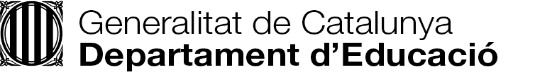 INSTITUT MOLLERUSSACalendari del procés del servei d’assessoramentR/N: Y0348/Y0590Segell de registre d’entradaOferta formativaData de comunicació de prestació del servei12/07/2021	LlocServeis TerritorialsData d’oferta de places per família professional12/072021	LlocWeb/centre/aplicació_gestio_serveifpInformacióPublicació al web del centre l’oferta de places per família professional i cicles, i el calendariData publicació20/07/2021	LlocWeb dels centreSol·licitud al servei d’assessoramentData de sol·licitud del servei01/10/2021 al 15/10/2021	LlocSecretaria del centreData publicació provisional d’admesos i places de reserva20/10/2021	LlocWeb de cada centreData reclamacions a la llista d’admesos21/10/2021 al 25/10/2021	LlocSecretaria del centreData publicació de la llista definitiva d’admesos, de les instruccions i calendari de pagament i de l’inici de les sessions d’assessorament	27/10/2021Inscripció al servei d’assessorament i presentació de la documentació de pagament	28/10/2021 al 12/11/2021Fases del servei d’assessoramentCalendari i convocatòria dels participants:Data 17/11/2021	Hora:17:00	Lloc: Sala d’actes del centre o telemàtica1a fase: Presentació2a fase: Declaració de l’objectiu professional que es vol assolir.3a fase: Identificació de la formació i l’experiència laboral de què disposa l’usuari/ària.4a fase: Relació de la formació susceptible de ser reconeguda o convalidada des del cicle formatiu.5a fase: Estudi de l’experiència professional de què disposa la persona i de la formació no recognoscible del cicle formatiu. 6a fase: Elaboració per part de l’assessor/a de l’informe d’assessorament per aconseguir l’objectiu professional desitjat.7a fase: Lliurament de l’informe d’assessorament a l’usuari/ària.